Андрей Алексеевич УсачевУмная собачка Соня, или Правила хорошего тона для маленьких собачекКОРОЛЕВСКАЯ ДВОРНЯЖКА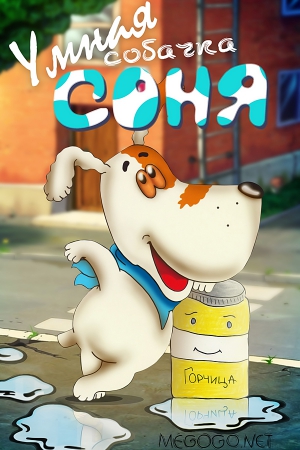 В одном городе, на одной улице, в одном доме, в квартире № 66 жила-была маленькая, но очень умная собачка Соня.У Сони были черные блестящие глаза и длинные, как у принцессы, ресницы и еще аккуратный хвостик, которым она обмахивалась как веером.А еще у нее был хозяин, которого звали Иван Иваныч Королёв.Поэтому живший в соседней квартире поэт Тим Собакин и прозвал ее королевской дворняжкой.А остальные подумали, что это такая порода.И собачка Соня тоже так подумала.И другие собаки так подумали.И даже Иван Иваныч Королев тоже так подумал. Хотя знал свою фамилию лучше остальных.Каждый день Иван Иваныч уходил на работу, а собачка Соня сидела одна в своей шестьдесят шестой королевской квартире и ужасно скучала.Наверное поэтому с ней и случались всякие интересные вещи.Ведь когда становится очень скучно, всегда хочется сделать что-нибудь интересное.А когда хочешь сделать что-нибудь интересное, что-нибудь обязательно да получится.А когда что-нибудь получается, всегда начинаешь думать: как же это получилось?А когда начинаешь думать, почему-то становишься умнее.А почему — никому не известно.Поэтому собачка Соня и была очень умной собачкой.КТО СДЕЛАЛ ЛУЖУ?Когда маленькая собачка Соня еще не была умной собачкой Соней, а была маленьким умным щенком, она часто писала в коридоре.Хозяин Иван Иваныч очень сердился, тыкал Соню носом в лужу и говорил:— Кто сделал лужу? Это кто сделал лужу? Воспитанные собаки, — добавлял он при этом, — должны терпеть и не делать луж в квартире!Собачке Соне это, конечно, ужасно не нравилось. И вместо того чтобы терпеть, она старалась незаметно делать это дело на ковре, потому что на ковре луж не остаётся.Но однажды они вышли гулять на улицу, и маленькая Соня увидела перед подъездом огромную лужу.«Кто сделал такую огромную лужу?» — удивилась Соня.А за ней она увидела вторую лужу, еще больше первой. А за ней третью…«Это, наверное, слон! — догадалась умная собачка Соня. — Сколько же он терпел!» — подумала она с уважением…И с тех пор перестала писать в квартире.«ЗДРАСТВУЙТЕ, СПАСИБО И ДО СВИДАНИЯ!»Как-то на лестнице маленькую собачку Соню остановила пожилая незнакомая такса.— Все воспитанные собачки, — строго сказала такса, — при встрече должны здороваться. Здороваться — это значит говорить «здравствуйте», «привет» или «добрый день» — и вилять хвостиком!— Здравствуйте! — сказала Соня, которой, конечно, очень хотелось быть воспитанной собачкой, и, вильнув хвостиком, побежала дальше.Но не успела она добежать и до середины таксы, оказавшейся невероятно длинной, как её снова окликнули.— Все воспитанные собачки, — произнесла такса, — должны быть вежливыми и, если им дают косточку, конфетку или полезный совет, говорить «спасибо»!— Спасибо! — сказала Соня, которой, конечно же, очень хотелось быть вежливой и воспитанной собачкой, и побежала дальше.Но только она добежала до таксиного хвоста, как сзади послышалось:— Все воспитанные собачки должны знать правила хорошего тона и при прощании говорить «до свидания»!— До свидания! — крикнула Соня и, довольная тем, что знает теперь правила хорошего тона, бросилась догонять хозяина.С этого дня собачка Соня стала ужасно вежливой и, пробегая мимо незнакомых собак, всегда говорила:— Здравствуйте, спасибо и до свидания!Жаль, что собаки ей попадались самые обыкновенные. И многие кончались раньше, чем она успевала всё сказать.ЧТО ЛУЧШЕ?Собачка Соня сидела возле детской площадки и думала, что лучше — быть большой или маленькой?…«С одной стороны, — думала собачка Соня, — большой быть значительно лучше: и кошки тебя боятся, и собаки тебя боятся, и даже прохожие тебя опасаются… Но с другой стороны, — думала Соня, — маленькой тоже быть лучше, потому что никто тебя не боится и не опасается и все с тобой играют. А если ты большой, тебя обязательно водят на поводке и надевают на тебя намордник…»Как раз в это время мимо площадки проходил огромный и злющий бульдог Макс.— Скажите, — вежливо спросила его Соня, — а это очень неприятно, когда на вас надевают намордник?Макса этот вопрос почему-то страшно разозлил. Он зарычал, рванулся с поводка и, опрокинув хозяйку, погнался за Соней.«Ой-ой-ой! — думала собачка Соня, слыша за спиной грозное сопение. Всё-таки большой быть лучше!…»К счастью, по дороге им встретился детский сад. Соня увидела дыру в заборе и быстро юркнула в неё.Бульдог же никак не мог пролезть в дыру — и только громко пыхтел с той стороны как паровоз…«Всё-таки хорошо быть маленькой, — подумала собачка Соня. — Если бы я была большой, я бы ни за что не проскочила в такую маленькую щель…Но если бы я была большой, — подумала она, — зачем бы я вообще полезла сюда?…»Но так как Соня была маленькой собачкой, то она всё-таки решила, что лучше быть маленькой.А большие собаки пусть решают сами!КАК СОНЯ НАУЧИЛАСЬ РАЗГОВАРИВАТЬКак-то собачка Соня сидела у телевизора, смотрела свою любимую передачу «В мире животных» и думала.«Интересно, — думала она, — почему люди умеют разговаривать, а животные — нет?»И вдруг ее осенило!«А ведь телевизор тоже разговаривает, — подумала Соня, — когда его включают в розетку… Значит, — подумала умная Соня, — если меня включить в розетку, я тоже научусь разговаривать!»Взяла собачка Соня и сунула хвост в розетку. А там кто-то как вцепится в него зубами!— Ай-ай-ай! — закричала Соня. — Отпустите! Больно! — И, выдернув хвост, отскочила от розетки.Тут из кухни прибежал удивлённый хозяин.— Ну и ну! — сказал он. И погладив дрожащую Соню, добавил: Глупенькая, ведь там же электрический ток. Будь осторожней!«Интересно, какой он из себя, этот электрический ток? — думала собачка Соня, с опаской поглядывая на розетку. — Маленький, а какой злой… Хорошо бы его приручить!»Она принесла из кухни косточку и положила ее перед розеткой.«Может быть, он не ест косточек или не хочет, чтобы его видели?» подумала Соня.Она положила рядом с косточкой шоколадную конфетку и ушла гулять. Но когда она вернулась, все оказалось нетронутым.«Этот электрический ток не ест вкусных косточек!… Этот электрический ток не ест шоколадных конфеток!… Странный он какой-то!!!» — подумала умная собачка Соня.И с этого дня решила держаться от розетки подальше.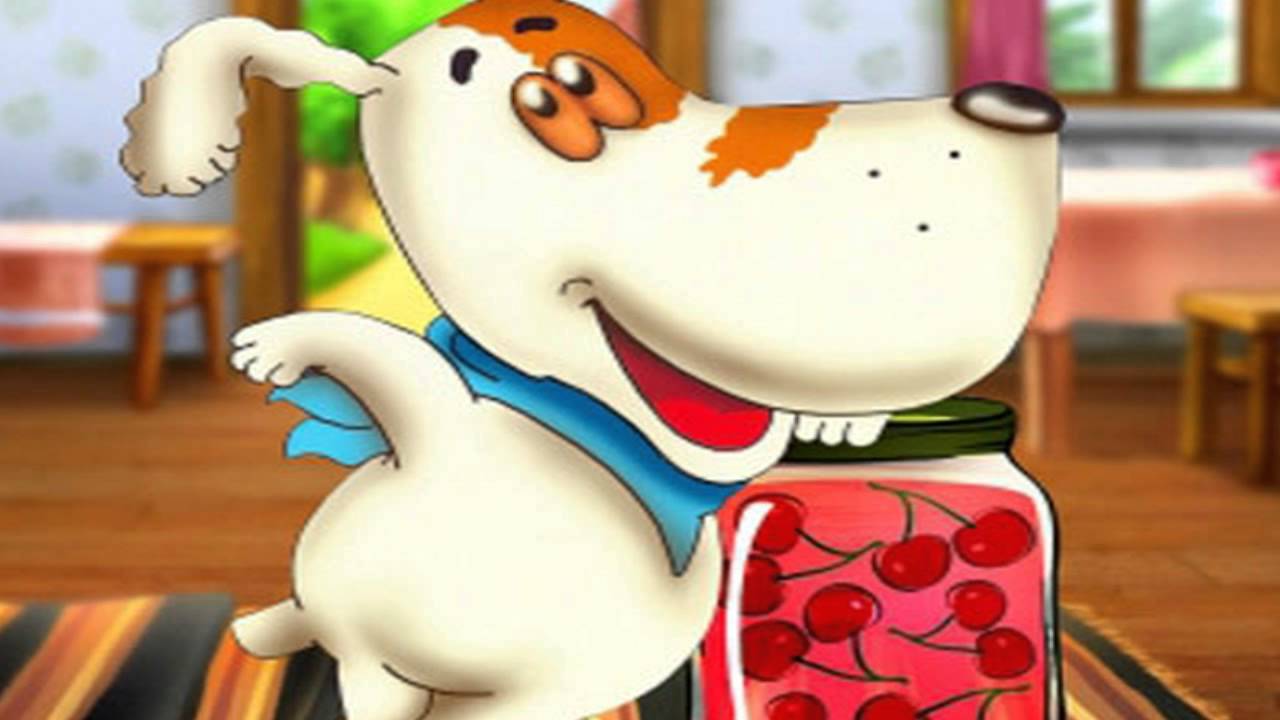 